Forecasting feels-like temperatures as a strategy to reduce heat illnesses during sport eventsMilan Klöwer1,2, Pascal Edouard3,4,5, Andreas M Niess6, Sébastien Racinais7, Yannis Pitsiladis8, Florian Pappenberger9 and Karsten Hollander10,*1Atmospheric, Oceanic and Planetary Physics, University of Oxford, United Kingdom2Earth, Atmospheric and Planetary Sciences, Massachusetts Institute of Technology, USA3Univ Lyon, UJM-Saint-Etienne, Inter-university Laboratory of Human Movement Biology, EA 7424, F-42023, Saint-Etienne, France 4Sports Medicine Unit, Faculty of Medicine, University Hospital of Saint-Etienne, France5European Athletics Association, Lausanne, Switzerland6Eberhard Karls Universität Tübingen, Germany7Aspetar Orthopaedic and Sports Medicine Hospital, Doha, Qatar8School of Sport and Health Sciences, University of Brighton, United Kingdom9European Centre for Medium-Range Weather Forecasts, Reading, United Kingdom10Institute of Interdisciplinary Exercise Science and Sports Medicine, MSH Medical School Hamburg, Germany*corresponding author: karsten.hollander@medicalschool-hamburg.deKeywords: Heat stress, exertional heat stroke, climate, illness prevention, UTCI, WBGTNumber of words: 818Data availability: https://github.com/milankl/AthleticsChampionshipsHeat (will be converted to doi upon acceptance)Acknowledgements: We appreciate the comments of three anonymous reviewers that have considerably helped to improve the manuscript. We thank the European Centre for Medium-Range Weather Forecasts for the operational forecast data. Funding: No funding. Competing Interest: None declared. PE and SR are Associate Editors for the BJSM. PE and KH are Associate Editors for the BMJ Open Sports and Exercise Medicine.Ethics approval: Not applicableScientific contributions: MK, PE and KH were responsible for the concept. MK and KH were responsible for the drafting of the manuscript. All authors had substantial contributions to the interpretation of the data, revising the draft and approved the submission of this manuscript. "The Corresponding Author has the right to grant on behalf of all authors and does so grant on behalf of all authors, an exclusive licence (or non-exclusive for government employees) on a worldwide basis to the BMJ Publishing Group Ltd and its Licensees to permit this article (if accepted) to be published in Journal (British Journal of Sports Medicine) editions and any other BMJPGL products and to exploit all subsidiary rights, as set out in our licence agreement (http://bjsm.bmjjournals.com/misc/ifora/licenceform.shtml )."Forecasting feels-like temperatures as a strategy to reduce heat illnesses during sport eventsMany athletes, amateur and professional alike, compete in and train for outdoor running events every year, and even more  outdoor sports in general. Many major sport events such as the Olympic Games and World Championships take place in summer and mostly in the Northern Hemisphere. Therefore, athletes are often risk of sustainingheat illness heat extremesby climate change.1Heat illnesses describe a group of pathologies ranging from relatively minor to very severe symptoms such as potentially fatal exertional heat stroke.2,3 The risk for heat illnesses increases with high air temperature, high solar radiation, high humidity, low wind speed, and strenuous exercise requiring continuous muscle work.4 There are different strategies to prepare athletes for exercising in the heat, and thus reduce the risk for heat illnesses including acclimatisation, hydration and cooling strategies5. However, to properly implement those strategies, the forecasting of the environmental conditions prior to the event is paramount.he windchill index lowers the effective temperature due to high winds; the heat index increase due to high humidity; the Wet-Bulb Globe Temperature (WBGT) combines wind, humidity and solar radiation and is typically measured directly with a device; and the Universal Thermal Climate Index (UTCI)  has been applied to weather forecast model to quantify a feels-like temperature at about 25 km resolution globally.7For the Olympic and Paralympic Games in Tokyo in 2021, we ran an experimental forecast of  feels-like temperature, quantified as UTCI (Figure 1). The Twitter bot @HeatForecast was set up to illustrate and test how heat illness-relevant weather information can be communicated directly to end-users like athletes and their teams. In collaboration with the European Centre for Medium-Range Weather Forecasts, we analysed their operational forecast once a day within hours of its release: The UTCI and its contributions from wind, radiation, and humidity were predicted up to 10 days ahead, published as a meteogram for Tokyo and Sapporo. The forecast was later verified with direct measurements from the race walking and Marathon events in Sapporo (Figure 1).A forecast of feels-like temperature can provide vital information to athletes, coaches, physicians, and organisers, as it can allow them to adjust strategies in the final preparation of the event. Going forward, weather forecast centres and sport medicine professionals have to work closely together in order to determine the most appropriate indices and presentation formats. While weather forecasts are operationally produced at ~9 km global resolution, several times a day up to 15 days ahead, a feels-like temperature is typically not analysed or provided. A meteogram, as presented here, can be implemented into the operational weather forecast chain, providing a heat forecast for specific sport events, but also continuously for any location in general.  easily understandable, transparency or categories like best-case and worst-case rain can be used (Figure 1).More research is needed to better understand which feels-like temperature is most applicable to quantify the risk of heat illnesses, in sport but also in general. For major athletics outdoor events over the last decade, the heat illness risk doubled for each 10°C increase in UTCI.4 Sports medicine professionals should agree on and propose operational forecasts of a feels-like temperature and general heat-related information that  physiologically relevant.5 This will help athletes and medical teams to optimally prepare and reduce the risk of a heat illness threatening the athlete’s health and performance. This forecast would be especially crucial in the days before the competition to reduce the risk of heat illness through hydration, pacing, pre- and per-cooling strategies. In addition, if made freely available, such a forecast may also be used by recreational and leisure time athletes to reduce their risk of heat illness during their sports.Weather forecasts produce large amounts of data, but often one of the main obstacles is effective communication. An operational forecast of feels-like temperatures will be a helpful tool in the anticipation of expected conditions during sport events and generally any outdoor activity. In a warming climate, humans will be exposed to heat they not anticipate nor are acclimatised for  them about expected high feels-like temperatures be  to their health.References1. Seneviratne, S. I. et al. Weather and climate extreme events in a changing climate. in Climate Change 2021: The Physical Science Basis. Contribution of Working Group I to the Sixth Assessment Report of the Intergovernmental Panel on Climate Change (eds. Masson-Delmotte, V. et al.) 1513–1766 (Cambridge University Press, 2021). doi:10.1017/9781009157896.001.  2. Casa, D. J., DeMartini, JK., Bergeron MF., et al. National Athletic Trainers’ Association Position Statement: Exertional Heat Illnesses. J. Athl. Train. 50, 986–1000 (2015).  doi: 10.4085/1062-6050-50.9.07.3. Hosokawa, Y., Casa, D. J. & Racinais, S. Translating evidence-based practice to clinical practice in Tokyo 2020: how to diagnose and manage exertional heat stroke. Br. J. Sports Med. 54, 883–884 (2020).  doi: 10.1136/bjsports-2020-1021534. Hollander, K. Klöwer, M., Richardson, A., et al. Apparent temperature and heat‐related illnesses during international athletic championships: A prospective cohort study. Scand. J. Med. Sci. Sports (2021) doi:10.1111/sms.14029. 5. Racinais, S., Hosokawa, Y.,  Akama, T., et al. IOC consensus statement on recommendations and regulations for sport events in the heat. Br. J. Sports Med. (2022) doi:10.1136/bjsports-2022-105942.  6. Bermon, S. & Adami, P. E. Meteorological Risks in Doha 2019 Athletics World Championships: Health Considerations From Organizers. Front. Sports Act. Living 1, 58 (2019).  doi: 10.3389/fspor.2019.00058.7. Di Napoli, C., Barnard, C., Prudhomme, C., et al. ERA5-HEAT: A global gridded historical dataset of human thermal comfort indices from climate reanalysis. Geosci. Data J. 8, 2–10 (2021).  doi: 10.24381/cds.553b7518Figure legend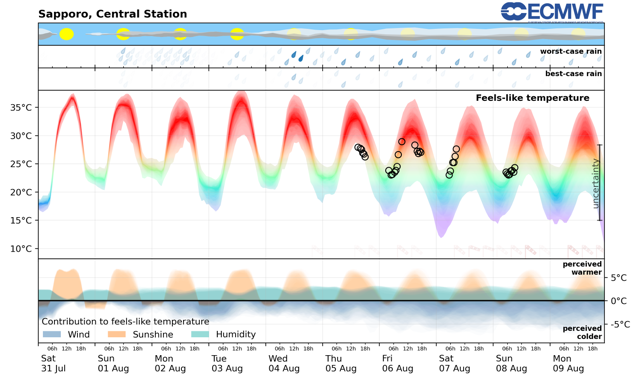 Figure 1. A heat forecast meteogram for the race walking (5-6 Aug) and Marathon events (7-8 Aug) in Sapporo, Japan, during the Tokyo Olympic Games in Summer 2021. This forecast was published by the Twitter bot @HeatForecast on 31 July for the weather of the 10 upcoming days. In the present figure, we have overlaid the measurements (Thermohygrometer TC100, Tretec, Germany) from the finish area in Sapporo during the respective events (black circles) afterwards. The panels show cloudiness, rain, the feels-like temperature UTCI, strong wind and contributions to UTCI from wind, radiation and humidity. The uncertainty of the forecast is visualised: for precipitation with the best-case and worst-case possible rain (10th and 90th percentile of the forecast ensemble); for UTCI and its contributions using transparent shading; for wind using transparent wind socks. The Twitter bot uses “feels-like temperature”, “rain” and “sunshine” instead of UTCI, precipitation and solar radiation to avoid confusion with a non-scientific audience.